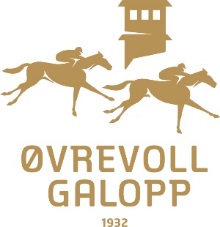 P O Box 134 - 1332 Østeråswww.ovrevoll.noRegistrering – ved gjeninnførsel av tidligere registrert hest i Norsk Jockeyklub Fylles ut av eier/stedfortrederHestens navn (suffix): UELN/reg.nummer: Fødselsland /født (årstall): Kjønn og farge: Importert fra (land): Dato for import: Far (suffix): Mor (suffix): Eier: ----------------------------------------------------------------------------Denne delen fylles ut av veterinærOBS VIKTIG!Kontroller identiteten med hestens pass. Passet skal vedlegges denne søknaden.Hvis identiteten ikke stemmer skal søknadskjema for innregistrering av importert hest med avtegnskjema benyttes. Skjema finner du her; www.ovrevoll.no /skjemaer.Hesten er microchippet: Microchipnummer: ___________________Hvis hesten ikke er microchippet, bestilles chip ved henvendelse til Norsk Jockeyklub. Herved bekreftes at undertegnede veterinær har lest av chipnummeret med chipavleser. Hestens signalement er i overenstemmelse med avtegn i passet.Sted og dato: 				Underskrift samt stempel:--------------------------------		---------------------------------Vedlegg:TolldeklarasjonHestepassEksportsertifikat / PassEksportsertifikat søkes gjennom organisasjonen i eksportlandet før avreise. Passet stemples av organisasjonen før utreise.Avgift for gjeninnført tidligere eksportert hest fastsettes av Norsk Jockeyklub.Sted og dato:------------------------------- Underskrift (tydelig) av registrert eier eller dennes stedfortreder:----------------------------------------------NB! Gjelder ikke for hest som har vært midlertidig utført til avl.